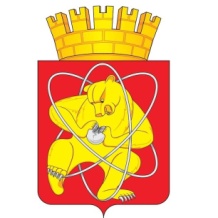 Городской округ «Закрытое административно – территориальное образование  Железногорск Красноярского края»АДМИНИСТРАЦИЯ ЗАТО г. ЖЕЛЕЗНОГОРСКПОСТАНОВЛЕНИЕ    21.05. 2020                                                                                                                                                 № 163Иг. ЖелезногорскОб  исключении  объектов  из  Реестра бесхозяйного имуществаРуководствуясь Гражданским кодексом Российской Федерации, Федеральным законом от 06.10.2003 № 131-ФЗ «Об общих принципах организации местного самоуправления в Российской Федерации», Уставом ЗАТО Железногорск, решением Совета депутатов ЗАТО г. Железногорск            от 27.05.2010 № 4-12Р «Об утверждении Порядка принятия в муниципальную собственность бесхозяйного имущества, находящегося на территории ЗАТО Железногорск»,  на основании решения Железногорского городского суда            от 18.02.2020  по делу № 2-668/2020, ПОСТАНОВЛЯЮ:Исключить из Реестра бесхозяйного имущества объекты  недвижимого имущества с момента вступления в законную силу решения суда (Приложение).2.  Комитету по управлению муниципальным имуществом Администрации ЗАТО г. Железногорск (О.В. Захарова) организовать работу по приему в Муниципальную казну ЗАТО Железногорск имущества, указанного пункте 1 настоящего постановления.3. Управлению внутреннего контроля Администрации ЗАТО г. Железногорск                                  (Е.Н. Панченко) довести настоящее постановление до сведения населения через газету «Город и горожане».4. Отделу общественных связей Администрации ЗАТО г. Железногорск    (И.С. Пикалова) разместить настоящее постановление на официальном сайте муниципального образования «Закрытое административно-территориальное образование Железногорск Красноярского края» в информационно-телекоммуникационной сети «Интернет».5. Контроль над исполнением настоящего постановления возложить на первого заместителя Главы ЗАТО г. Железногорск  по жилищно-коммунальному хозяйству  А.А. Сергейкина.6. Настоящее постановление вступает в силу с момента его подписания.Глава ЗАТО г. Железногорск		                                                   И.Г. Куксин                            Приложение                                                                   к  постановлению Администрации                                               ЗАТО г. Железногорск                                                от 21.05.2020   № 163 ИПеречень объектов недвижимого имущества.№ п/пНаименование объектаМестонахождение1.Сооружение – проезд «от           ул. Щетинкина между жилыми домами по   ул. Щетинкина,              д. 32, ул. Щетинкина, д. 34»Российская Федерация, Красноярский край, ЗАТО Железногорск, г. Железногорск, от   ул. Щетинкина между домами по   ул. Щетинкина, д. 32,                      ул. Щетинкина, д. 342.Сооружение – проезд «от           ул. Комсомольская между жилыми домами                          ул. Комсомольская, д. 26,                     ул. Комсомольская, д. 28  до нежилого здания по                       ул. Комсомольская, 26А»Российская Федерация, Красноярский край, ЗАТО Железногорск, г. Железногорск, от                                  ул. Комсомольская между  домами                                ул. Комсомольская, д. 26, ул. Комсомольская, д. 28  до здания ул. Комсомольская, зд. 26А3.Сооружение – проезд «от                  ул . Щетинкина до ул. Мичурина между жилыми домами по                  ул. Щетинкина, д. 20,                            ул. Щетинкина, д. 22 и жилыми домами по ул. Мичурина, д.19, ул. Мичурина, д. 21»Российская Федерация, Красноярский край, ЗАТО Железногорск, г. Железногорск, от ул. Щетинкина до ул. Мичурина между домами по ул. Щетинкина, д. 20, ул. Щетинкина, д. 22 и домами по                         ул. Мичурина, д. 19, ул. Мичурина, д. 214.Сооружение – проезд «от                  ул. Молодежная между жилым домом по ул. Молодежная, д. 9 и зданием по ул. Молодежная,9Б»Российская Федерация, Красноярский край, ЗАТО Железногорск, г. Железногорск, от ул. Молодежная между  домом  ул. Молодежная, д.9 и зданием             ул. Молодежная, зд. 9Б5.Сооружение – проезд «от                   ул. Ленина к ул. Школьная между жилым домом ул. Ленина, д. 40 и нежилым зданием по ул. Ленина, 42, жилыми домами по                ул. Школьная, д. 53,                      ул. Школьная, д. 55»Российская Федерация, Красноярский край, ЗАТО Железногорск, г. Железногорск, от ул. Ленина к            ул. Школьная между домом ул. Ленина, д. 40 и зданием ул. Ленина, зд. 42, домами ул. Школьная, д. 53, ул. Школьная, д. 556.Сооружение – проезд «от                   ул. Свердлова между жилыми домами ул. Свердлова, д. 30,              ул. Свердлова, д. 34  до нежилого здания по ул. Свердлова, д. 32»Российская Федерация, Красноярский край, ЗАТО Железногорск, г. Железногорск, от ул. Свердлова между жилыми домами ул. Свердлова, д. 30,          ул. Свердлова, д. 34  до нежилого здания по                ул. Свердлова, зд. 327.Сооружение – проезд «между нежилыми зданиями                       ул. Советская, 25Б и                      ул. Советская, 27»Российская Федерация, Красноярский край, ЗАТО Железногорск, г. Железногорск, между зданиями ул. Советская, зд. 25Б и ул. Советская, зд. 278.Сооружение – проезд «от                    ул. Ленина между жилыми домами ул. Ленина, д. 55,                   ул. Ленина, д. 57 к нежилому зданию по ул. Ленина, 55А»Российская Федерация, Красноярский край, ЗАТО Железногорск, г. Железногорск, от ул. Ленина между домами ул. Ленина, д. 55, ул. Ленина, д. 57 к зданию ул. Ленина, зд. 55А9.Сооружение – проезд «от                 ул. Комсомольская между жилыми домами                                 ул. Комсомольская, д. 23,                   ул. Комсомольская, д. 25 до нежилого здания по                             ул. Комсомольская, 25А и вокруг него»Российская Федерация, Красноярский край, ЗАТО Железногорск, г. Железногорск, от                                ул. Комсомольская между домами                                  ул. Комсомольская, д. 23, ул. Комсомольская, д. 25 до здания  ул. Комсомольская, зд. 25А и вокруг него10.Сооружение – проезд «от            ул. Поселковый проезд к жилым домам по ул. Поселковая, д. 26,   ул. Поселковая, д. 28,                    ул. Поселковая, д. 30»Российская Федерация, Красноярский край, ЗАТО Железногорск, г. Железногорск, от  Поселкового проезда  к домам  ул. Поселковая, д. 26,                  ул. Поселковая, д. 28, ул. Поселковая, д. 3011.Сооружение – проезд «от            ул. Свердлова между жилым домом ул. Свердлова, д. 45 и нежилым зданием по                           ул. Свердлова, 47»Российская Федерация, Красноярский край, ЗАТО Железногорск, г. Железногорск, от ул. Свердлова между домом ул. Свердлова, д. 45 и зданием           ул. Свердлова, зд.  4712.Сооружение – проезд «западнее нежилого здания по ул. Штефана, 1»Российская Федерация, Красноярский край, ЗАТО Железногорск, г. Железногорск, западнее здания по ул. Штефана, зд. 113.Сооружение – проезд «от            ул. Щетинкина между жилыми домами по ул. Щетинкина, д. 19, ул. Щетинкина, д. 21»Российская Федерация, Красноярский край, ЗАТО Железногорск, г. Железногорск, от ул. Щетинкина между домами ул. Щетинкина, д. 19,                       ул. Щетинкина, д. 2114.Сооружение – проезд «от            ул. Саянская к жилому дому       ул. Саянская, д. 9 и нежилого здания по ул. Саянская, 5»Российская Федерация, Красноярский край, ЗАТО Железногорск, г. Железногорск, от  ул. Саянская к  дому  ул. Саянская, д. 9 и нежилому зданию по      ул. Саянская, зд. 515.Сооружение – проезд «от            ул. Григорьева между жилыми домами ул. Григорьева, д. 2,        ул. Григорьева, д. 6 к нежилому зданию по ул. Григорьева, 4»Российская Федерация, Красноярский край, ЗАТО Железногорск, г. Железногорск, от ул. Григорьева между домами ул. Григорьева, д. 2, ул. Григорьева, д. 6 к зданию по ул. Григорьева, зд. 416.Сооружение – проезд «от           ул. Пушкина между жилыми домами  ул. Пушкина, д. 6,          ул. Пушкина, д. 14 к жилому дому по ул.Пушкина, д. 10»Российская Федерация, Красноярский край, ЗАТО Железногорск, г. Железногорск, от ул. Пушкина между домами ул. Пушкина, д. 6, ул. Пушкина,       д. 14 к дому по ул. Пушкина, д. 1017.Сооружение – проезд «от            ул. Пушкина между жилыми домами ул. Пушкина, д. 30,          ул. Пушкина, д. 34 к нежилому зданию по ул. Пушкина, 32»Российская Федерация, Красноярский край, ЗАТО Железногорск, г. Железногорск, от ул.  Пушкина между домами ул. Пушкина, д. 30, ул. Пушкина,     д. 34 к зданию по ул. Пушкина, зд. 3218.Сооружение – проезд «от жилого дома пр. Юбилейный, д. 8 к нежилому зданию по ул. 60 лет ВЛКСМ, 38А»Российская Федерация, Красноярский край, ЗАТО Железногорск, г. Железногорск, от дома  Юбилейный проезд, д. 8 к зданию  ул. 60 лет ВЛКСМ, зд. 38А19.Сооружение – проезд «от           ул. Ленина между нежилыми зданиями по ул. Ленина, 63,        ул. Ленина, 65 к гаражам»Российская Федерация, Красноярский край, ЗАТО Железногорск, г. Железногорск, от ул. Ленина  между зданиями ул. Ленина, зд. 63,  ул. Ленина,       зд. 65 к гаражам20.Сооружение – проезд «от            ул. Свердлова между жилым домом ул. Свердлова, д. 49 и нежилым зданием по                  ул. Свердлова, 47»Российская Федерация, Красноярский край, ЗАТО Железногорск, г. Железногорск, от ул. Свердлова между домом ул. Свердлова, д.  49 и зданием                 ул. Свердлова, зд.  4721.Сооружение – проезд «от            ул. Горького между жилыми домами по ул. Горького, д. 23,      ул. Горького, д. 31 к жилому дому по ул. Горького, д. 27»Российская Федерация, Красноярский край, ЗАТО Железногорск, г. Железногорск, от ул. Горького между домами  ул. Горького, д. 23, ул. Горького,      д. 31 к дому ул. Горького, д. 2722.Сооружение – проезд «от            ул. Комсомольская между жилыми домами                           ул. Комсомольская, д. 22,             ул. Комсомольская, д. 24 до гаражей»Российская Федерация, Красноярский край, ЗАТО Железногорск, г. Железногорск, от                          ул. Комсомольская между  домами                          ул. Комсомольская, д. 22,  ул. Комсомольская, д. 24 до гаражей23.Сооружение – проезд «от             ул. Чехова между жилыми домами ул. Чехова, д. 4,              ул. Чехова, д. 10 к жилому дому по ул. Чехова, д. 8»Российская Федерация, Красноярский край, ЗАТО Железногорск, г. Железногорск, от ул. Чехова между домами ул. Чехова, д. 4, ул. Чехова, д. 10 к дому ул. Чехова, д. 824.Сооружение – проезд «от           ул. Андреева между нежилыми зданиями  ул. Советской Армии, д. 30, ул. Советской Армии, зд. 32 до площадки ФГУП «ГХК», здания по ул. Советской Армии, 44А, ул. Советской Армии, 34»Российская Федерация, Красноярский край, ЗАТО Железногорск, г. Железногорск, от ул. Андреева между зданиями по ул. Советской Армии, зд. 30, ул. Советской Армии, зд. 32 до площадки ФГУП «ГХК», нежилого здания ул. Советской Армии,      зд. 44А, ул. Советской Армии, д. 3425Сооружение – проезд «от            ул. Штефана между жилыми домами ул. Штефана, д. 4,           ул. Штефана, д. 6, ул. Штефана,   д. 8, ул. Штефана, д. 10 к нежилому зданию по ул. Штефана, 8А»Российская Федерация, Красноярский край, ЗАТО Железногорск, г. Железногорск, от ул. Штефана между домами ул. Штефана, д. 4, ул. Штефана, д. 6, ул. Штефана, д. 8, ул. Штефана, д. 10 к зданию      ул. Штефана, 8А26.Сооружение – проезд «от              ул. Ленина между жилыми домами ул. Ленина, д. 31,              ул. Ленина, д. 33  до нежилого здания по ул. Андреева, д. 14»Российская Федерация, Красноярский край, ЗАТО Железногорск, г. Железногорск, от ул. Ленина между домами ул. Ленина, д. 31, ул. Ленина, д. 33  до здания по ул. Андреева, зд. 1427.Сооружение – проезд «от            ул. Маяковского между жилыми домами по ул. Маяковского, д. 14, ул. Маяковского, д. 16 к нежилому зданию по ул. Свердлова, 46»Российская Федерация, Красноярский край, ЗАТО Железногорск, г. Железногорск, от ул. Маяковского между домами ул. Маяковского, д. 14,                      ул. Маяковского, д. 16 к зданию ул. Свердлова,            зд. 4628.Сооружение – проезд «от ул. 60 лет ВЛКСМ до пляжной зоны отдыха»Российская Федерация, Красноярский край, ЗАТО Железногорск, г. Железногорск, от ул. 60 лет ВЛКСМ до пляжной зоны29.Сооружение – проезд «от               ул. Восточная к жилым домам по ул. Королева, д. 17,                         ул. Восточная, д. 31»Российская Федерация, Красноярский край, ЗАТО Железногорск, г. Железногорск, от ул. Восточная до домов ул. Королева, д.17, ул. Восточная, д. 3130.Сооружение – проезд «от           ул. Октябрьская между нежилыми зданиями по  ул. Октябрьская, 41 и ул. Октябрьская, 43»Российская Федерация, Красноярский край, ЗАТО Железногорск, г. Железногорск, от ул. Октябрьская между  зданиями ул. Октябрьская, зд. 41 и ул. Октябрьская, зд. 4331.Сооружение – проезд «от                 пр. Курчатова севернее жилого дома по пр. Курчатова, д. 6»Российская Федерация, Красноярский край, ЗАТО Железногорск, г. Железногорск, от  пр-кта Курчатова севернее жилого дома  пр-кт Курчатова, д. 632.Сооружение – проезд «за нежилым зданием по ул. Свердлова, 68»Российская Федерация, Красноярский край, ЗАТО Железногорск, г. Железногорск, в районе здания    ул. Свердлова, зд.6833.Сооружение – проезд «от жилого дома по проезд Мира, д. 17 до жилого дома по                            пр. Ленинградский, д.75»Российская Федерация, Красноярский край, ЗАТО Железногорск, г. Железногорск, от  дома  проезд Мира, д. 17 до дома по пр-кт Ленинградский, д. 7534.Сооружение – проезд «от               ул. Школьная между жилым домом ул. Школьная, д. 48, нежилым зданием по                   ул. Школьная, 50А  до жилого дома по ул. Школьная, д. 54А»Российская Федерация, Красноярский край, ЗАТО Железногорск, г. Железногорск, от ул. Школьная между  домами ул. Школьная, д. 48, ул. Школьная, д. 50А  до  дома  ул. Школьная, д. 54А35.Сооружение – проезд «от                   ул. Свердлова между жилым домом  ул. Свердлова, д. 15 и нежилым зданием по                          ул. Свердлова, 15А»Российская Федерация, Красноярский край, ЗАТО Железногорск, г. Железногорск, от ул. Свердлова между домом  ул. Свердлова, д. 15 и  зданием               ул. Свердлова, зд. 15А36.Сооружение – проезд «от                ул. Свердлова между нежилым зданием по ул. Свердлова, 15А и жилым домом по ул. Свердлова, д. 19»Российская Федерация, Красноярский край, ЗАТО Железногорск, г. Железногорск, от ул. Свердлова между  зданием  ул. Свердлова, зд. 15А и  домом  ул. Свердлова, д. 1937.Сооружение – проезд «от                    ул. Молодежная между жилым домом по ул. Молодежная, д. 5 и зданием по ул. Молодежная, 7»Российская Федерация, Красноярский край, ЗАТО Железногорск, г. Железногорск, от ул. Молодежная между  домом  ул. Молодежная, д. 5 и зданием      ул. Молодежная, зд. 738.Сооружение – проезд «от                  ул. Октябрьская между жилым домом ул. Октябрьская, д. 4 и нежилым зданием по                         ул. Октябрьская, 14»Российская Федерация, Красноярский край, ЗАТО Железногорск, г. Железногорск, от ул. Октябрьская между  домом ул. Октябрьская, д. 4 и  зданием             ул. Октябрьская, зд. 1439.Сооружение – проезд «от                    ул. Восточная между жилыми домами по ул. Восточная, д.13 и ул. Восточная, д. 17»Российская Федерация, Красноярский край, ЗАТО Железногорск, г. Железногорск, от ул. Восточная между жилыми домами  ул. Восточная, д. 13 и             ул. Восточная, д. 1740.Сооружение – проезд «от                пр. Курчатова между жилыми домами по пр. Курчатова, д. 6 и пр. Курчатова, д. 14 и до жилого дома по пр. Курчатова, д. 10 и    ул. Центральный проезд, д. 8»Российская Федерация, Красноярский край, ЗАТО Железногорск, г. Железногорск, от пр-кта Курчатова между жилыми домами  пр-кт Курчатова, д. 6 и пр-кт Курчатова, д. 14  до  домов  пр-кт Курчатова, д. 10 и  Центральный проезд, д. 841.Сооружение – проезд «от                ул. Кирова между жилыми домами ул. Кирова, д. 4 и                   ул. Кирова, д. 6»Российская Федерация, Красноярский край, ЗАТО Железногорск, г. Железногорск, от ул. Кирова между  домами ул. Кирова, д.  4 и ул. Кирова, д. 642.Сооружение – проезд «от                  ул. Парковая до ул. Советская между рынком и ТЦ "Силуэт"»Российская Федерация, Красноярский край, ЗАТО Железногорск, г. Железногорск, от  ул. Парковая до ул. Советская между рынком и ТЦ «Силуэт»43.Сооружение – проезд «от                 ул. Школьная до спортивного корта»Российская Федерация, Красноярский край, ЗАТО Железногорск, г. Железногорск, от ул. Школьная до спортивного корта44.Сооружение – проезд «от                   пр. Ленинградский к нежилому зданию по пр. Ленинградский, 13»Российская Федерация, Красноярский край, ЗАТО Железногорск, г. Железногорск, от пр-кта Ленинградский до здания  пр-кт Ленинградский,        зд. 1345.Сооружение – проезд «от ул. 60 лет ВЛКСМ до нежилого здания по ул. 60 лет ВЛКСМ, 10»Российская Федерация, Красноярский край, ЗАТО Железногорск, г. Железногорск, от ул. 60 лет ВЛКСМ до здания по ул. 60 лет ВЛКСМ, зд. 1046.Сооружение – проезд «от  проезда Юбилейный между жилыми домами проезд Юбилейный, д. 2,  проезд Юбилейный, д. 4»Российская Федерация, Красноярский край, ЗАТО Железногорск, г. Железногорск, от   Юбилейного проезда между домами Юбилейный проезд, д. 2,  Юбилейный проезд, д. 447.Сооружение – проезд «от СК «Октябрь» до яхт-клуба»Российская Федерация, Красноярский край, ЗАТО Железногорск, г. Железногорск, от СК «Октябрь» до яхт-клуба48.Сооружение – проезд «от            ул. Школьная между нежилыми зданиями ул. Школьная, 9 и             ул. Школьная, 23»Российская Федерация, Красноярский край, ЗАТО Железногорск, г. Железногорск, от ул. Школьная между  зданиями ул. Школьная, зд. 9 и                    ул. Школьная, зд. 2349.Сооружение – проезд «от              ул. Советской Армии между жилыми домами по ул. Советской Армии, д. 7 и ул. Советской Армии, д. 9 к нежилому зданию по ул. Советской Армии, 7А»Российская Федерация, Красноярский край, ЗАТО Железногорск, г. Железногорск, от ул. Советской Армии между домами  ул. Советской Армии, д. 7 и ул. Советской Армии, д. 9 до здания по                          ул. Советской Армии, зд. 7А